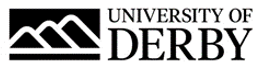 University of Derby Job DescriptionJob SummaryJob TitleLecturer in Policing College/Department Business, Law and Social Sciences LocationOne Friar Gate Square, Derby Job Reference Number0608-21Salary£33,309 to £40,927 per annumReports ToHead of Policing Line Management ResponsibilityNoJob Description and Person SpecificationRole SummaryTo deliver an innovative and flexible range of learning and teaching materials across modules that provide high quality, accessible learning opportunities and an exceptional student experience in line with the University’s strategic objectives, ensuring that employability and ‘real-world’ learning are at the heart of the curriculum. The post-holder will be required to deliver across the range of programmes at UG and PG level. Principal AccountabilitiesLearning / Teaching Effectively teach and facilitate learning on a range of subjects / modules within the subject area on foundation, undergraduate, professional and post-experience programmes. Ensure that module / programme design and delivery comply with the quality standards and regulations of the University and the College of Policing Participate effectively in the assessment process, including the setting, marking and moderation of student work, providing constructive feedback and ensuring it is in accordance with quality assurance procedures. Participate in the continuing review and development of module/programme delivery, incorporating innovative study modes, learning environments and pedagogic practices to engage and stimulate students, deliver effective learning outcomes and develop the skills and attributes of the ‘Derby Graduate’. Take on relevant module leader and/or programme leader responsibilities, including associated marketing, recruitment, delivery and ongoing programme development activities. Research / Scholarship Ensure that knowledge from research and scholarly activities informs and enhances learning and teaching, as well as extending it to appropriate external activities such as knowledge transfer activities. Develop and maintain contacts and relationship with relevant professional, research and industrial organisations. Contribute to writing bids for externally funded research and consultancy projects. Other Act as a personal tutor, supporting and mentoring students as appropriate. Provide pastoral care to students, referring when necessary to services that provide further support. Support marketing and student recruitment activities as required. Develop external links in order, for example, to support student recruitment, secure student placements, facilitate outreach work, generate income or build relationships for future activities. Be responsible for administrative duties in areas such as admissions, timetabling, examinations and assessment of progress and student attendance. Contribute to effective cross College / University working. Observe and implement University policies and procedures. Person SpecificationEssential CriteriaQualifications Good Honours Degree in relevant subject discipline or equivalentFellowship of the HE Academy or willingness to work towards (within 24 months) Experience Extensive demonstrable knowledge of UK policing practices and/or experience of UK policing at an operational level Learning / Teaching Experience of delivering innovative module/programme content Experience or knowledge of higher education (or police training) and ability to use a range of delivery techniques to inspire and engage students Research / Scholarship Significant experience of policing to enable the development of new knowledge and understanding within the field Comprehensive and demonstrable knowledge of evidence-based policing and how it can impact on policing education Skills, knowledge & abilities Committed to ensuring a high-quality student experience An appropriate level of digital capability and aptitude with practical experience of applications which aid student learningAbility to communicate complex and conceptual ideas to a range of groupsExcellent written and oral communication skills including networking and relationship building skills, both across the University and externallyAble to demonstrate both independent self-management and team workingAble to work with competing priorities and to tight deadlinesDemonstrates competences, core behaviours and supplementary behaviours that support and promote the University’s core valuesDemonstrates professionalism in learning / teaching and the values of the UK Professional Standards Framework for HEA sound understanding of the employability agenda and its relevance to learners and the curriculumInnovative and creativeCommitted to continual enhancement and a high quality student experienceBusiness requirements Able to take a flexible approach to work Travel between sites and occasionally overseas for research or teachingSome evening and occasional weekend teachingAttendance at Open Days, Graduation events etc. Desirable CriteriaQualificationsPhD (or submitted and awaiting examination) or equivalence accepted in a relevant subject area, for example by publication or through appropriate professional achievement or willingness to work towards within an agreed timeframeExperience Learning / Teaching Proven experience of recent excellent teaching identified by peer review Research / Scholarship Experience of bidding for and obtaining external research fundingPost graduate qualification BenefitsAs well as competitive pay scales, we offer generous holiday entitlement. We also offer opportunities for further salary progression based on performance, and the opportunity to join a contributory pension scheme. The University of Derby is committed to promoting equality, diversity and inclusion. However, you identify, we actively celebrate the knowledge, experience and talents each person bringsFor more information on the benefits of working at the University of Derby go to the Benefit pages of our website.